PENGARUH METODE DEMONSTRASI BERBASIS FUNCOOKING TEHADAP KEMAMPUAN MOTORIK HALUS ANAK USIA DINI 4-5 TAHUN KELOMPOK A TK AISYIYAH BUSTANUL ATHFAL 22 RANTING PEMBINA KECAMATAN MEDAN AREA KOTA MEDAN T.A.2019/2020SKRIPSI OLEH :RISTIKA SEPTIANI NPM : 161614024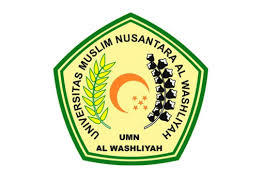 FAKULTAS KEGURUAN DAN ILMU PENDIDIKAN UNIVERSITAS MUSLIM NUSANTARA AL WASHLIYAH MEDAN2020PENGARUH METODE DEMONSTRASI BERBASIS FUNCOOKING TEHADAP KEMAMPUAN MOTORIK HALUS ANAK USIA DINI 4-5 TAHUN KELOMPOK A TK AISYIYAH BUSTANUL ATHFAL 22 RANTING PEMBINA KECAMATAN MEDAN AREA KOTA MEDAN T.A.2019/2020Skripsi ini Diajukan Sebagai Untuk Memperoleh Gelar Sarjana Pendidikan Pada Jurusan Ilmu Pendidikan Program Studi PG-PAUDUniversitas Muslim NusantaraAl-WashliyahOLEH :RISTIKA SEPTIANI NPM : 161614024FAKULTAS KEGURUAN DAN ILMU PENDIDIKAN UNIVERSITAS MUSLIM NUSANTARA AL WASHLIYAH MEDAN2020